        Fiscal Year 2019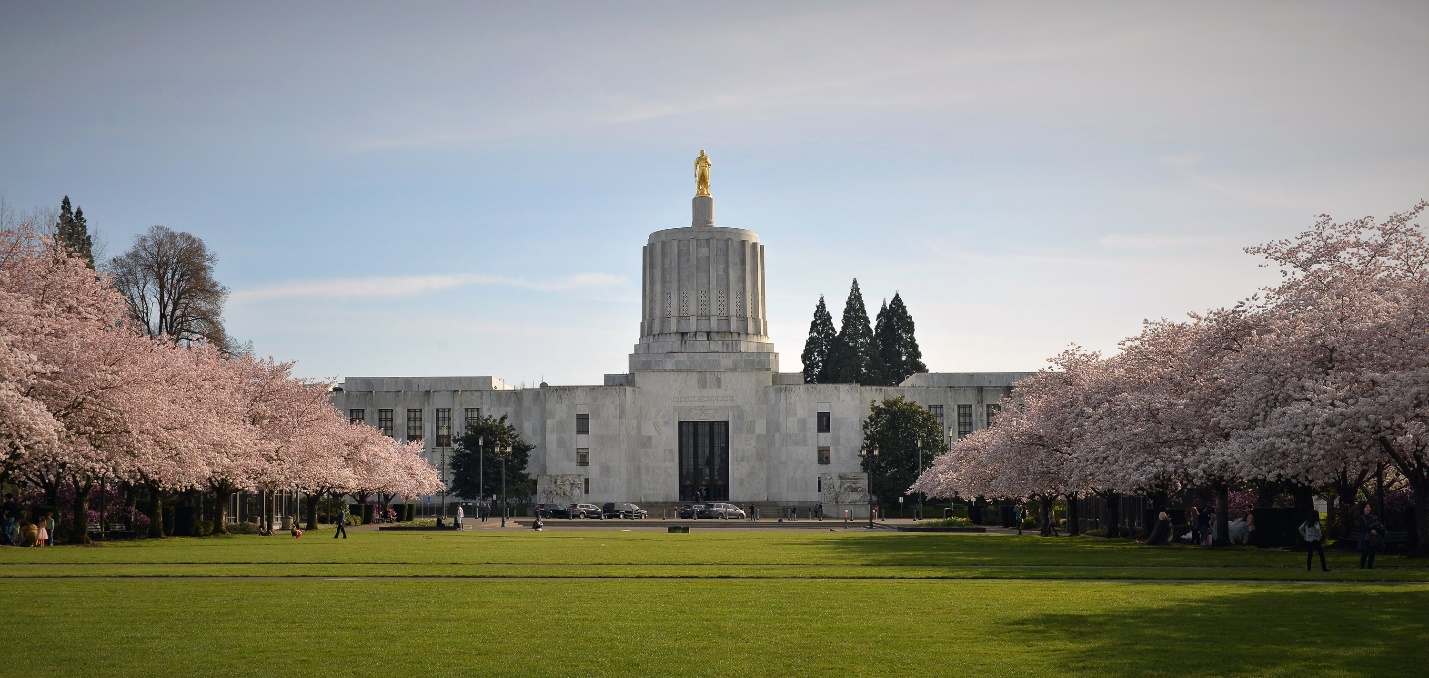 State Preparedness and Incident Response Equipment (SPIRE) Grant ProgramProject Planning WorksheetJanuary 2019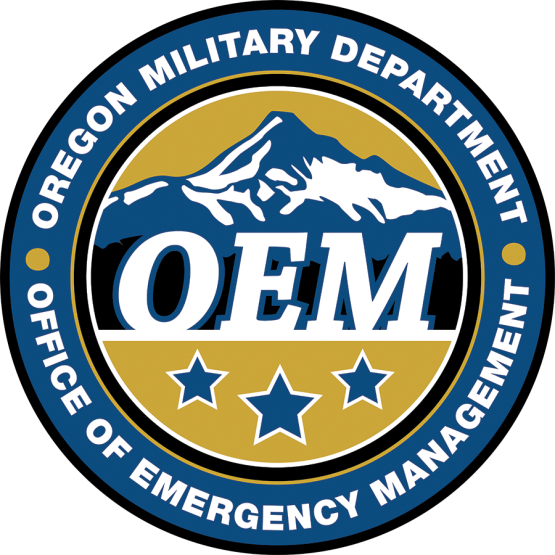 State Preparedness and Incident Response Equipment Grant Program (SPIRE) WorksheetOverviewThis worksheet is for applicants applying for the FY2019 State Preparedness and Incident Response Equipment (SPIRE) Grant, in compliance with FY2019 Grant Guidance and Application Instructions. This worksheet must be completed in full to be considered responsive to the application requirements.Applicant Information:8. Project/Equipment Description:Provide a detailed description of the requested equipment and the broader program(s) that it supports. Specify equipment details. See attached equipment list.9. Sustainment:Identify how you will sustain and maintain the equipment requested. This includes maintenance, storage, transportation, training and security for any equipment received under the grant. Demonstrate that you have considered and prepared for the equipment. Where will it be kept? Describe details of the storage location, its security features, etc. 1. Applicant Organization and Address:  2. Project Contact Name:  3. Project Fiscal Contact:  4. Federal Tax ID Number: 5. Is this Regional, County, Community, or Individual Organization equipment?6. List Partners for this project (N/A for Individual Organization):7. Identify State Priority: Equipment Selection:Sustainment:10.  Name of Authorized Official:  Signature: 